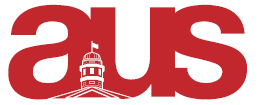 Report of SUMS, AUS Council (November 30th 2016)Math apparel sale went well as well as the awkward apartment crawl.Holding free coffee days in the SUMS loungeConsidering changing our constitution to add a lounge position.(Next meeting is this TBA winter semester Burnside room 1028)Respectfully Submitted,Name:  Paul ShannonPosition: VP-External Arts